2023 tournament information In 2023 we are celebrating 93 years of basketball within our beloved Hellenic Community.  The tournament venue will include Morton College and parishes throughout the Chicagoland area.  We ask players, coaches and families to join us!The 2023 NHIBT Tournament is scheduled for March 30 – April 2, 2023.  The dealine to signup is March 22, 2023.Please contact Frank Korbos for more information at 708-691-8500 or frankkorbosfamily@hotmail.com.2023 NHIBT Tournament Flyer – includes divisions and fees 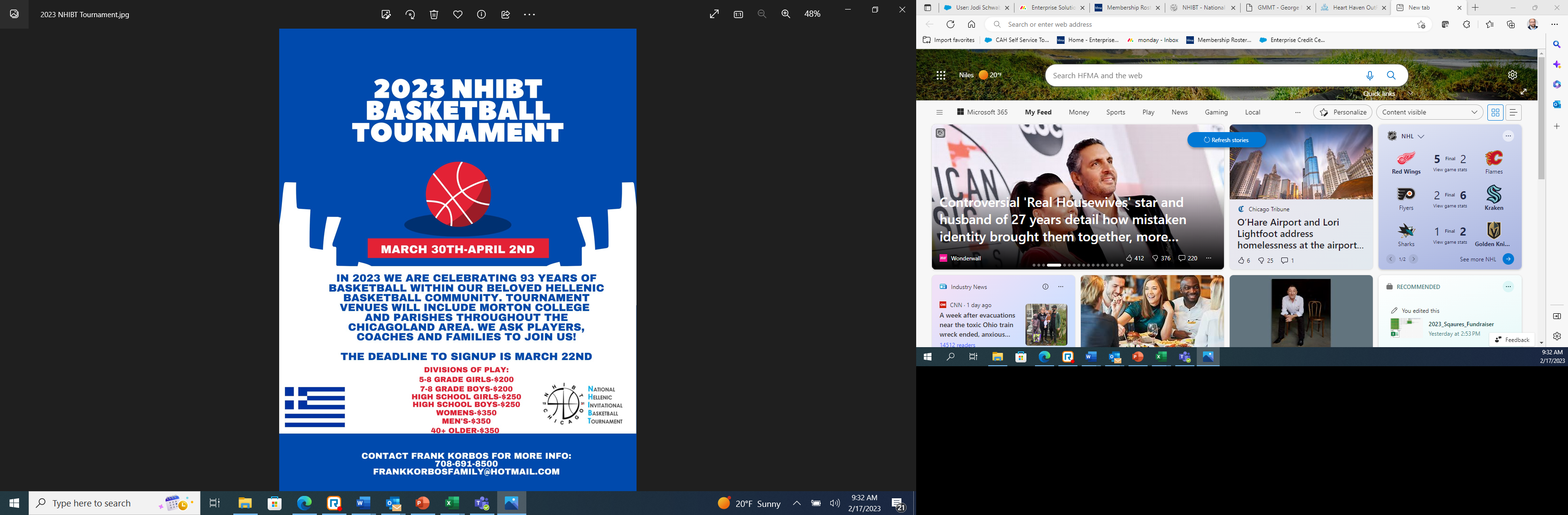 2023 NHIBT Tournament Roster & Release Form 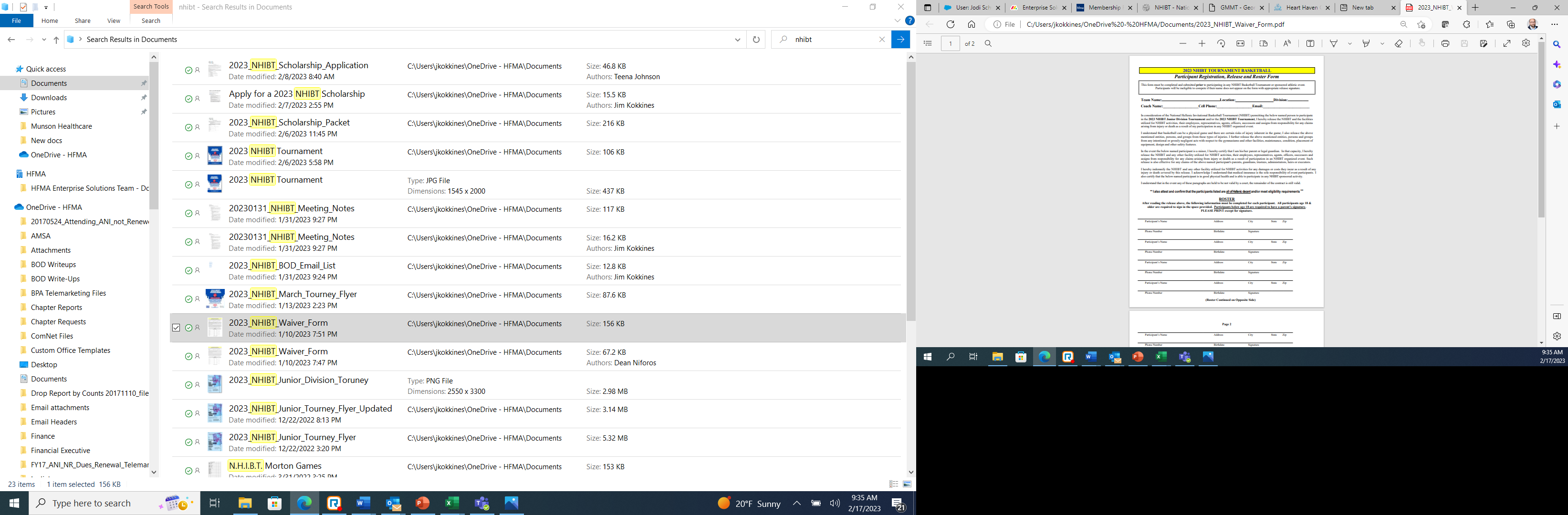 
Scholarship FormThe NHIBT is pleased to offer two scholarships in the amount of $1000 each for the Fall 2023 semester, each to a graduating high school senior that are participating in this year's basketball tournament and who are attending a 4 year college in the Fall of 2023.  These scholarships would not be possible without the generous contributions from our donors Devanco Foods/Joseph Bartzis Foundation, and One Stop Foods.  The scholarships are in memory of Joseph Bartzis and Mary Kladis.  Completed applications must be received electronically by March 17, 2023 at midnight.2023 NHIBT Scholarship Application

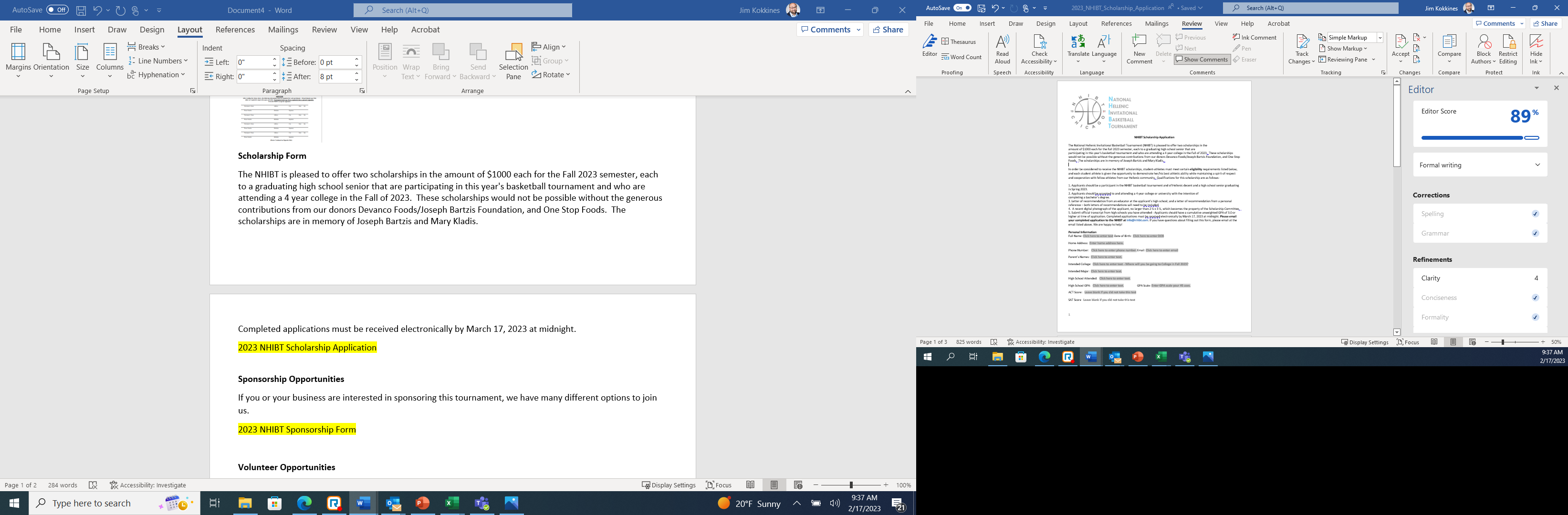 Sponsorship Opportunities If you or your business are interested in sponsoring this tournament, we have many different options to join us.   2023 NHIBT Sponsorship Form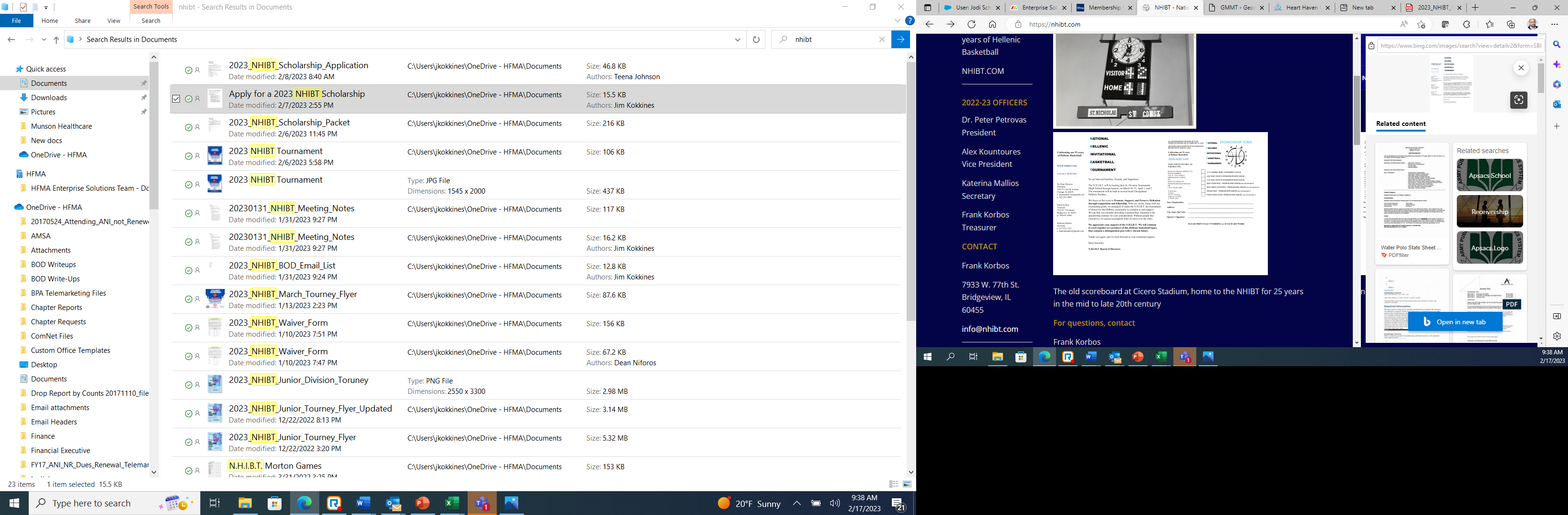 Volunteer OpportunitiesIf you have questions about volunteering for this event, please contact Frank Korbos for more information at 708-691-8500 or frankkorbosfamily@hotmail.com.